____________________________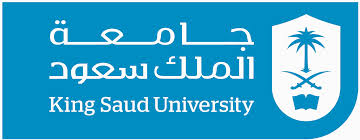 Nomination FormDear Chairman of the Scientific Committee for "Tarek Al-kasabi Award"Assalam-u-Alaikum wa-Rahmatu Allah wa-BarakatuhPlease accept our nomination for "Tarek Al-Qasabi Award" for the year 1441 HNote: Applicant should fill this nomination form in MSWord format and then send it to alqasbiprize@ksu.edu.sa via an email-attachment.Details of the Research/Patent/InnovationDetails of the Research/Patent/InnovationDetails of the Research/Patent/InnovationTitle of the Research/ Patent/ InnovationAward Field (Civil Engineering specialty)Name of the Journal/ Patent office/ Innovation approving agencyPublication/Patent/Innovation date and volume/numberDate:Vol./Number:Supporting/Funding AgencyBeneficiariesDetails of the Researchers/InventorsDetails of the Researchers/InventorsDetails of the Researchers/InventorsDetails of the Researchers/InventorsDetails of the Researchers/InventorsS. No.NameAffiliationDesignationSpecializationDetails of the ApplicantDetails of the ApplicantNameMobile NumberE-mailDate of submissionI declare that the submitted research/patent/innovation has not received any award previously. I also assure that the above information are correct.I declare that the submitted research/patent/innovation has not received any award previously. I also assure that the above information are correct.